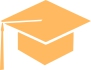 1.- Para preparar uno de sus ricos postres, Doña Sofía utilizo los siguientes ingredientes: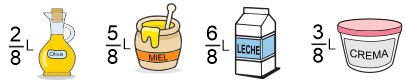 ¿De cuál ingrediente utilizó más cantidad?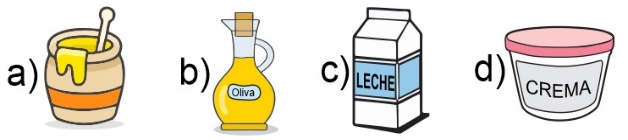 2.- Son los números que no son cantidades completas, se componen de una parte entera y de una parte decimal. naturalesfuncionalesnacionales		decimales3.- ¿Cuánto es el doble de 1.25? 2.452.500.501.504.- Son números impares0 y 24 y 65 y 78 y 4Observa la siguiente imagen, y responde las preguntas 5 y 6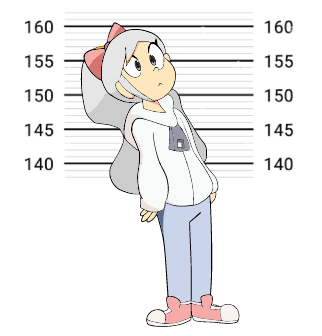 5.- ¿Qué unidad de medida permite calcular la distancia, pero también la altura?	a) Litro			c) Metro	b) Kilogramo		d) Masa6.- Si Daniela, mide 160 centímetros ¿Cuántos metros mide?	a) 160 metros		c) 2.6 metros	b) 1.6 metros		d) 16 metros7.- Unidad de medida de la masa que equivale a 1000 gramos (g)a) Litro			c) Metro	b) Kilogramo		d) Masa8.- Es una magnitud que expresa la cantidad de materia presente en un cuerpo y objetoa) Litro			c) Metro	b) Kilogramo		d) Masa9.- Es el exceso de masa corporal que no está dentro del indicador saludable de acuerdo con el Índice de Masa CorporalKilogramoDesnutriciónSobrepesoLitro10.- Es la insuficiencia de la ingesta de alimentos que aportan nutrientes y proporcionan energía para el desarrollo óptimo de las personas y el funcionamiento adecuado del organismo. Se caracteriza por la pérdida de masa corporalKilogramoDesnutriciónSobrepesoLitro11.- Unidad de medida utilizada para obtener la magnitud de la MasaKilogramoDesnutriciónSobrepesoLitro12- Unidad de medida utilizada para obtener la magnitud de la CapacidadKilogramoDesnutriciónSobrepesoLitro13.- Son algunas de las funciones vitales que caracterizan a todos los seres vivos Nutrición, respiración, reproducción	Trabajo, estudio, tareasArte, lectura, escritura		Hablar, caminar, correr14.- Es el proceso mediante el cual los seres vivos toman alimentos del medio con el fin de obtener energía suficiente para todas las funciones que realizanRespiraciónNutriciónReproducciónRespiración15.- Conjunto de procesos para que, a partir de nutrientes, como la glucosa y el oxígeno, se forme energía y se deseche el gas llamado dióxido de carbonoRespiraciónNutriciónReproducciónRespiración16.- Capacidad de un organismo para formar nuevos seres de su especie, ya sea sexual o asexualRespiraciónNutriciónReproducciónRespiraciónObserva la siguiente imagen y responde las preguntas 1-4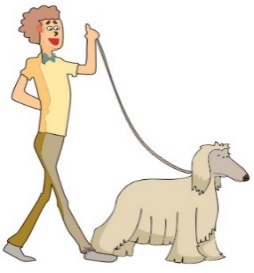 1.- Es un verbo indicativoalegrementejovenpasearsalió2.- Es un verbo infinitivoalegrementejovenpasearsalió3.- Es un adverbioalegrementejovenpasearsalió4.- Es un adjetivoalegrementejovenpasearsalió5. Elige la frase escrita correctamente de acuerdo a la concordancia de género gramatical y númeroLos árbol están muy grandeEl árbol está muy grandesLos árboles están muy grandesEl árboles están muy grandeLee el siguiente texto y responde las preguntas6.- ¿Cuál sería el sentido literal de frase anterior? Mi jefe se enojó muchoMi jefe no se dio cuentaA mi jefe no le importó Mi jefe se convirtió en animal salvaje7.- En sentido figurado ¿Qué quiso decir la frase?Mi jefe se enojó muchoMi jefe no se dio cuentaA mi jefe no le importó Mi jefe se convirtió en león8.- Es una obra escrita u oral que utiliza el lenguaje para crear un mundo de ficción o de reflexión. Buscan expresar la visión personal del autor o provocar emociones y reflexiones en el lector.Texto literarioTexto expositivoTexto narrativoTexto argumentativoIdentifica el género narrativo de cada texto9.- Érase una vez una niñita que lucía una hermosa capa de color rojo. Como la niña la usaba muy a menudo, todos la llamaban Caperucita Roja. Un día su mamá la llamó y le dijo [ ...]a) Leyenda		c) Mitob) Fábula		d) Cuento10.- El unicornio era un caballo blanco con patas de antílope, ojos y barba de chivo y un cuerno en la frente. Los unicornios solo podían ser vistos por personas bondadosas y puras de corazón.a) Leyenda		c) Mitob) Fábula		d) Cuento11.- Un lobo pensó un día cambiar su apariencia para obtener comida más fácil. Así que se metió dentro de un traje de oveja y se fue a pastar con el rebaño, despistando al pastor. Sin embargo, en la noche, el pastor entró buscando la cena para el siguiente día y tomo al lobo creyendo que era una oveja y lo sacrificó.Moraleja: Según hagamos el engaño, así recibiremos el dañoa) Leyenda		c) Mitob) Fábula		d) Cuento12.- Hace muchos años aparecía en Xochimilco la figura de una mujer vestida de blanco, la cual cruzaba las calles de la ciudad mientras lamentaba: ¡Ay, mis hijos!a) Leyenda		c) Mitob) Fábula		d) Cuento13.- Existen del tipo: Informativa, crítica o analítica y literaria. Se enfocan en comentar sobre alguna obra y analizar su contenido.CuentosFábulasReseñasDebates14.- En esta actividad participan dos personas o grupos que tienen posturas opuestas, dialogan, discuten, intercambian y exponen diversas ideas argumentadas.CuentoFábulaReseñaDebate15.- En un debate, es el encargado de explicar las reglas, el tiempo que dispone cada participante para dialogar y la mediación de preguntas y respuestasPonenteOponenteModeradorEvaluador16.- En un debate, es quien determina la objetividad y el argumento de las opiniones. Debe asegurar que ambas partes fueron tratadas en igualdad de circunstanciasPonenteOponenteModeradorEvaluador1.- Periodo de la historia de México que fue gobernado por Porfirio Díaz y duro de 1877 a 1911Independencia de MéxicoPorfiriatoLiberalismoRevolución Mexicana2.- Conflicto armado que se desarrolló de 1910 a 1917 y cuyo objetivo inicial fue ponerle fin al gobierno de Porfirio DíazIndependencia de MéxicoPorfiriatoLiberalismoRevolución Mexicana3.- Son personajes destacados que actuaron en diversos momentos del proceso revolucionario. Excepto:Emiliano ZapataAndrés Manuel López ObradorFrancisco VillaLázaro Cárdenas4.- La desigualdad social, falta de libertad política, despojo de tierras a campesinos, censura a la libertad de expresión, etc. son algunas de las causas de:La independenciaLeyes de reformaLa RevoluciónLa libertad de culto5.- Es el derecho que tienen las personas de elegir libremente la religión y las creencias que desean profesar, y a cambiarlas si así lo desean.RepúblicaLibertad de cultoDemocraciaIntolerancia6.- Forma de gobierno y organización de un Estado donde el poder público es ejercido por representantes del pueblo y un gobierno.RepúblicaLibertad de cultoDemocraciaIntolerancia7.- Actos o manifestaciones que expresan falta de respeto, rechazo o desprecio a as características, convicciones u opiniones de las personas por ser diferentes o contrarias.RepúblicaLibertad de cultoDemocraciaIntolerancia8.- Es toda forma de afectar, lastimar u obligar a una persona actuar en contra de su bienestar, sus intereses o su voluntad por razón de su género: niña o niño, mujer u hombre.Violencia estructuralMaltrato infantilViolencia de géneroDiversidad de género9.- Se refiere a las situaciones como la pobreza, el desempleo, la contaminación ambiental, la falta de acceso a servicios de salud, vivienda o educaciónViolencia estructuralMaltrato infantilViolencia de géneroDiversidad de género10.- Se entiende como la diferencia entre mujer y hombre tradicionalmente, pero existen diferentes grados y diferencias en la identidad sexual hasta llegar a la diferencia individual.Violencia estructuralMaltrato infantilViolencia de géneroDiversidad de género11.- Consiste en tratar de forma inadecuada y abusiva a las niñas, los niños y los adolescentesViolencia estructuralMaltrato infantilViolencia de géneroDiversidad de género12.- Ocurre cuando una persona ejerce su poder de dominación y control contra una niña, un niño o adolescente para obtener placer sexualExplotación laboralAbuso sexualProtección de la dignidadIgualdad de genero13.- Se trata de un juicio sobre una persona, elaborado de forma anticipada; es una idea o creencia que se tiene de las personas fundada en experiencias previas con otrosPrejuicioMaltratoDiscriminaciónEstereotipoIdentifica el tipo de prejuicio en cada caso14.- Creer que alguien que tiene riqueza la consiguió por medios injustos ilícitosPrejuicio lingüísticoPrejuicio de géneroPrejuicio socialPrejuicio basado en diferencias físicas15.- Asumir que el hombre tiene que llevar a cabo las tareas más pesadas porque la mujer no es capaz de realizarlasPrejuicio lingüísticoPrejuicio de géneroPrejuicio socialPrejuicio basado en diferencias físicas16.- Creer que una persona en silla de ruedas no puede realizar algún deportePrejuicio lingüísticoPrejuicio de géneroPrejuicio socialPrejuicio basado en diferencias físicas1.- Es un tipo de placer producto de las sensaciones corporales a través de los sentidos como el gusto por un beso, una caricia o una comida especialPlacer lúdicoPlacer emocionalPlacer intelectualPlacer físico2.- Es un tipo de placer fruto del juego, se percibe al recrearnos y al hacer deporte.Placer lúdicoPlacer emocionalPlacer intelectualPlacer físico3.- Es un tipo de placer que se experimenta ante una idea compleja, al resolver un problema difícil, al leer y comprender una buena obra, al descubrir la realidad por cuenta propia lo que te genera una sensación de satisfacción.Placer lúdicoPlacer emocionalPlacer intelectualPlacer físico4.- Es un tipo de placer que resulta de la conexión con los demás, de la empatía, del amor, del compañerismo, la amistad, etc.Placer lúdicoPlacer emocionalPlacer intelectualPlacer físico5.- Es una necesidad humana de ser parte de un grupo, de saber que se puede contar con otros, sentirse a gusto y en confianza.PertenenciaRespetoPensamiento estratégicoPensamiento divergente6.- Se trata de un enfoque que combina la reflexión y el análisis para crear un plan sólido para lograr objetivos de manera efectiva y eficientePertenenciaRespetoPensamiento estratégicoPensamiento divergente7.- Es una capacidad para desarrollar la creatividad. Ante un problema ayuda a proponer un montón de posibilidades y pensar en muchas respuestas.PertenenciaRespetoPensamiento estratégicoPensamiento divergente8.- Las siguientes son necesidades primarias. Excepto:AlimentaciónRefugioVestimentaTransporte9.- Las siguientes son necesidades secundarias. Excepto:RecreaciónEducaciónCulturaAgua potable 10.- Es la necesidad de ser querido, ser amado, valorarse uno mismo, lo que eleva la autoestima y refuerza el carácter para evitar abusosNecesidad socialNecesidad de realización personalNecesidad afectivaNecesidad emocional11.- Es la necesidad de protección contra peligros que se cubre cuando se vive seguro, en una casa, con un trabajo, en un ambiente libre de violenciaNecesidad socialNecesidad seguridadNecesidad afectivaNecesidad emocional12.- Es la necesidad de sentirse parte de un grupo o una comunidad que lo apoye para desarrollarse íntegramenteNecesidad socialNecesidad de realización personalNecesidad afectivaNecesidad emocional13.- Es la necesidad de entender que es aceptable sentir enojo, tristeza, alegría u otro, comprender los sentimientos y lograr un sano autocontrolNecesidad socialNecesidad de realización personalNecesidad afectivaNecesidad emocional14.- Plataforma de video donde se sube contenido de cualquier tipo. Los usuarios la utilizan para entretenerse, informarse, aprender y compartir ideas.FacebookYouTubeWhatsappX (antes Twitter)15.- Aplicación de mensajería instantánea donde se comparten fotos, videos, documentos y mensajes de texto.FacebookYouTubeWhatsappX (antes Twitter)16.- Se publican mensajes cortos de hasta 280 caracteres, además de fotos videos y enlaces. FacebookYouTubeWhatsappX (antes Twitter)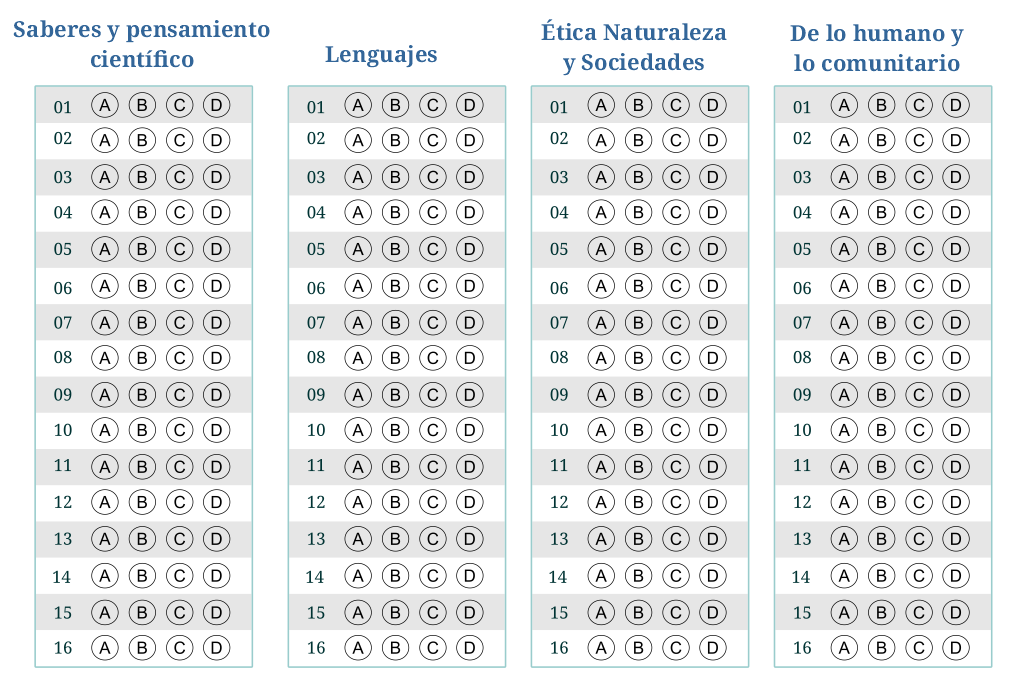 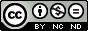 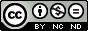 MATERIAREACTIVOSACIERTOSCALIFICACIÓNSaberes y pensamiento científico16Lenguajes16De lo humano y lo comunitario16Ética, naturaleza y sociedades16